New Testament 2nd Semester FinalStudy GuideVocab, People, Facts, Etc.4 Main interpretations of Revelation: names, definitionsActs 1:8ApollosApologeticsApostasy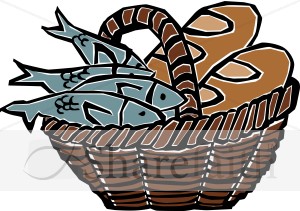 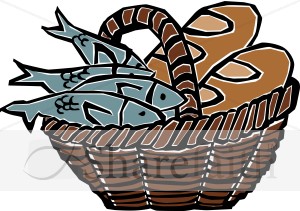 Apostle John: facts, books, etc.BarabbasCaiaphasCerinthusChristian libertyCorneliusEasterGospelGraceHow to get to heavenInerrantLast daysMelchizedekNames of Jesus’ disciplesPastoral epistlesPaulPaul’s arrests, deathPentecostPeter’s unclean animals visionPrison epistlesPurpose of RevelationRecipients of Epistles (in general)RedemptionStephenSynoptic/Synoptic GospelsThomasTychicusAnd also...Divide all NT books into categories: Gospels, History, Pauline, General Epistles (no word bank!)Book of James: relationship between faith and good worksPurpose, recipients, author of book of Hebrews